Lancaster Seventh-Day Adventist ChurchA House of Prayer for All People 
“A Christmas to Believe In”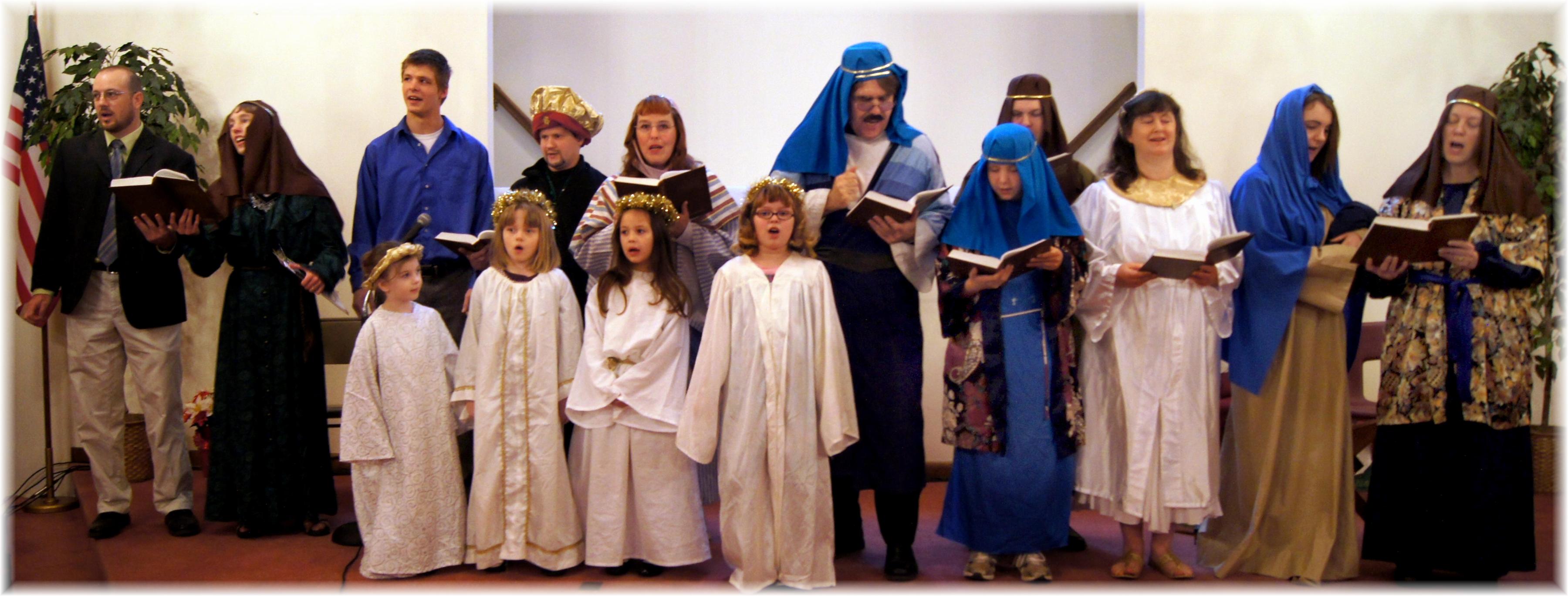 Skittles Christmas Program - December 15, 2012